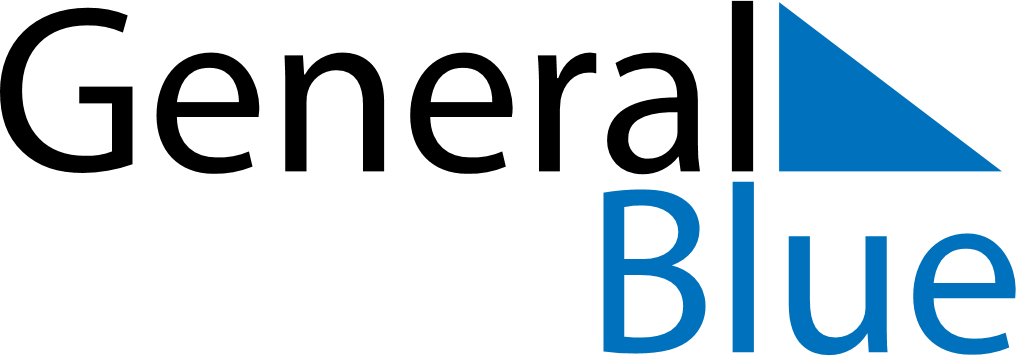 August 2024August 2024August 2024August 2024August 2024August 2024Lillesand, Agder, NorwayLillesand, Agder, NorwayLillesand, Agder, NorwayLillesand, Agder, NorwayLillesand, Agder, NorwayLillesand, Agder, NorwaySunday Monday Tuesday Wednesday Thursday Friday Saturday 1 2 3 Sunrise: 5:18 AM Sunset: 9:46 PM Daylight: 16 hours and 28 minutes. Sunrise: 5:20 AM Sunset: 9:44 PM Daylight: 16 hours and 23 minutes. Sunrise: 5:23 AM Sunset: 9:42 PM Daylight: 16 hours and 19 minutes. 4 5 6 7 8 9 10 Sunrise: 5:25 AM Sunset: 9:40 PM Daylight: 16 hours and 14 minutes. Sunrise: 5:27 AM Sunset: 9:37 PM Daylight: 16 hours and 10 minutes. Sunrise: 5:29 AM Sunset: 9:35 PM Daylight: 16 hours and 5 minutes. Sunrise: 5:31 AM Sunset: 9:32 PM Daylight: 16 hours and 1 minute. Sunrise: 5:33 AM Sunset: 9:30 PM Daylight: 15 hours and 56 minutes. Sunrise: 5:35 AM Sunset: 9:28 PM Daylight: 15 hours and 52 minutes. Sunrise: 5:38 AM Sunset: 9:25 PM Daylight: 15 hours and 47 minutes. 11 12 13 14 15 16 17 Sunrise: 5:40 AM Sunset: 9:23 PM Daylight: 15 hours and 42 minutes. Sunrise: 5:42 AM Sunset: 9:20 PM Daylight: 15 hours and 38 minutes. Sunrise: 5:44 AM Sunset: 9:18 PM Daylight: 15 hours and 33 minutes. Sunrise: 5:46 AM Sunset: 9:15 PM Daylight: 15 hours and 28 minutes. Sunrise: 5:49 AM Sunset: 9:12 PM Daylight: 15 hours and 23 minutes. Sunrise: 5:51 AM Sunset: 9:10 PM Daylight: 15 hours and 19 minutes. Sunrise: 5:53 AM Sunset: 9:07 PM Daylight: 15 hours and 14 minutes. 18 19 20 21 22 23 24 Sunrise: 5:55 AM Sunset: 9:05 PM Daylight: 15 hours and 9 minutes. Sunrise: 5:57 AM Sunset: 9:02 PM Daylight: 15 hours and 4 minutes. Sunrise: 6:00 AM Sunset: 8:59 PM Daylight: 14 hours and 59 minutes. Sunrise: 6:02 AM Sunset: 8:57 PM Daylight: 14 hours and 54 minutes. Sunrise: 6:04 AM Sunset: 8:54 PM Daylight: 14 hours and 49 minutes. Sunrise: 6:06 AM Sunset: 8:51 PM Daylight: 14 hours and 45 minutes. Sunrise: 6:08 AM Sunset: 8:48 PM Daylight: 14 hours and 40 minutes. 25 26 27 28 29 30 31 Sunrise: 6:10 AM Sunset: 8:46 PM Daylight: 14 hours and 35 minutes. Sunrise: 6:13 AM Sunset: 8:43 PM Daylight: 14 hours and 30 minutes. Sunrise: 6:15 AM Sunset: 8:40 PM Daylight: 14 hours and 25 minutes. Sunrise: 6:17 AM Sunset: 8:37 PM Daylight: 14 hours and 20 minutes. Sunrise: 6:19 AM Sunset: 8:35 PM Daylight: 14 hours and 15 minutes. Sunrise: 6:21 AM Sunset: 8:32 PM Daylight: 14 hours and 10 minutes. Sunrise: 6:24 AM Sunset: 8:29 PM Daylight: 14 hours and 5 minutes. 